ПРОТОКОЛ №очередного заседания комиссии по предупреждению и ликвидации ЧС и ПБ администрации МО «Боханский район»в режиме видеоконференцсвязиМесто проведения: актовый зал в здании администрации муниципального образования «Боханский район» (669311, Иркутская обл., Боханский р-н, ул. Ленина, 83, 1-й этаж).Вел заседание:На заседании присутствовали:ПОВЕСТКА ДНЯ:«Об исполнении решения КЧС и ПБ МО «Боханский район» протокол от 15.09.2021г. №12»По первому вопросу повестки дня выступила: заместитель председателя КЧС и ПБ муниципального образования «Боханский район» (Хоренова Г.А.).Хоренова Г.А. – в своей информации отметила следующее: мероприятия, запланированные решением КЧС и ПБ от 15.09.2021 года на текущую дату исполнены в полном объеме, главы администраций сельских поселений предоставили информацию об исполнении запланированных мероприятий.Комиссия по предупреждению и ликвидации чрезвычайных ситуаций и обеспечению пожарной безопасности муниципального образования Боханский район решила:По первому вопросу повестки дня:1.Информацию первого заместителя мэра администрации МО «Боханский район», заместителя председателя КЧС и ПБ (Хоренова Г.А.) принять к сведению.1.1.Мероприятия, запланированные решением КЧС и ПБ от 15.09.2021 года на текущую дату исполнены в полном объеме.«О состоянии организации подвоза обучающихся в образовательных учреждениях Боханского района»По второму вопросу повестки дня выступила: начальник МКУ «Управление образования муниципального образования «Боханский район»» (Тумурова Н.В.).Тумурова Н.В. – в своей информации отметила следующее: для организованной перевозки детей в образовательных организациях муниципального образования «Боханский район» используются 19 автобусов, в том числе автобусы  марки ПАЗ – 15 единиц и 4 микроавтобуса марки ГАЗ, которые соответствуют по назначению и конструкции техническим требованиям ГОСТа к перевозке пассажиров и правилам организованной перевозки школьников, допущены в установленном порядке к участию в дорожном движении.В образовательных учреждениях созданы необходимые условия, обеспечивающие безопасность дорожного движения. Школьные автобусы соответствуют требованиям ГОСТ Р 51160-98 «Автобусы для перевозки детей. Технические требования», утвержденного постановлением Государственного комитета РФ по стандартизации, метрологии и сертификации от 01.04.1998 года № 101).Все автобусы оснащены тахографами, проблесковыми маячками, имеется аппаратура спутниковой навигации ГЛОНАСС, а также обозначены опознавательными знаками «Дети», «Ограничение скорости», имеют диагностические карты с заключением о технической исправности транспортного средства и лицензию деятельности по перевозкам пассажиров и иных лиц автобусом.На основании Федерального закона от 10 декабря 1995 г. № 196- ФЗ «О безопасности дорожного движения», Федерального закона от 29 декабря 2012 г. № 273-ФЗ «Об образовании в Российской Федерации», Приказом Министерства транспорта Российской Федерации от 08.01.1997 г. №2 «Об утверждении Положения об обеспечении безопасности перевозок пассажиров автобусами», Постановления Правительства Российской Федерации от 17.12.2013 г. №1177 «Об утверждении Правил организованной перевозки группы детей автобусами» (с изменениями от 13.09.2019 г.), разработано в школах Положение об организации школьных перевозок.Положение определяет порядок организованных перевозок учащихся используются для доставки учащихся в образовательное учреждение с места жительства на учебные занятия и обратно по специальным маршрутам, утверждённым Постановлением мэра МО «Боханский район» от 20.07.2020 № 494 «Об утверждении школьных автобусных маршрутов на территории МО Боханский район», общая протяжённость маршрутов школьных автобусов составляет 1004 км.Из 3697 детей на подвозе 641 обучающийся, охват подвоза детей составляет 17,33 %, а также подвоз детей производят на внешкольные мероприятия (конкурсы, олимпиады, воспитательные, развлекательные, патриотические, туристические, спортивные и иные мероприятия различного уровня), осуществляют перевозки учащихся к местам отдыха.Водители, выполняющие школьные перевозки, имеют путевые листы, графики движения по маршруту школьных перевозок, схему маршрута с указанием опасных участков.Паспорта и схемы маршрута утверждены руководителем и согласованы с ОГИБДД МО МВД России «Боханский».Для осуществления организованной перевозки группы детей могут использовать автобус, с года выпуска которого прошло не более 10 лет, который соответствует по назначению и конструкции техническим требованиям к перевозкам пассажиров, допущен в установленном порядке к участию в дорожном движении и оснащен в установленном порядке тахографом, а также аппаратурой спутниковой навигации ГЛОНАСС или ГЛОНАСС/GPS и оборудован ремнями безопасности. При организованной перевозке группы детей при движении автобуса на его крыше или над ней должен быть включен маячок желтого или оранжевого цвета. Назначены ответственные лица за организацию перевозок обучающихся, также школьные автобусы укомплектованы двумя легкосъёмными огнетушителями, автоаптечками, опознавательными знаками, двумя противооткатными упорами.  Обеспечение профессиональной компетентности и профессиональной пригодности водителя достигается:- при проведении профессиональной подготовки водителя, 1 раз в год;- посредством контроля за состоянием здоровья водителя (предрейсовые и послерейсовые медосмотры), соблюдением режима труда и отдыха в процессе его работы; - прохождением инструктажа по безопасности школьных перевозок.Обеспечение профессиональной компетентности работников, непосредственно связанных с движением школьного автобуса (за исключением водителя), достигается:- профессиональной подготовкой работников, непосредственно связанных с движением школьного автобуса, ответственные лица за перевозки пассажиров (за исключением водителя);- проведением в установленном порядке аттестации должностного лица образовательного учреждения, ответственного за обеспечение безопасности дорожного движения.Образовательное учреждение обеспечивает контроль состояния здоровья водителя школьного автобуса, - не допускают к управлению транспортным средством лиц, находящихся в состоянии опьянения (алкогольного, наркотического или иного токсического);- в соответствии со статьей 20 Федерального закона «О безопасности дорожного движения» организовывает проведение обязательных медицинских осмотров водителя;- осуществляет контроль соблюдения сроков прохождения обязательных предварительных и периодических медицинских осмотров водителя, а также направляет его на очередной медицинский осмотр;- все водители прошли психиатрическое освидетельствование в 2017 г., следующее обследование пройдут в 2022 году; - телефоны экстренных служб размещены в салоне автобуса, в доступных местах для чтения;- в случае осуществления организованной перевозки группы детей 2 и более автобусов назначается сопровождение автобусов автомобилем (автомобилями) подразделения Государственной инспекции безопасности дорожного движения территориального органа;- обязательно прилагается список (списки) всех пассажиров, включающий: - детей (с указанием фамилии, имени, отчества (при наличии) и возраста или даты рождения каждого ребенка, номера контактного телефона родителей (законных представителей), пунктов посадки и (или) высадки каждого ребенка;- документ, содержащий сведения о водителе (водителях) (с указанием фамилии, имени, отчества водителя, его телефона);- с водителями проводятся инструктажи: вводный, предрейсовый, сезонный и специальный.Образовательным учреждением осуществляется документальный учет сведений о лицах (фамилия, имя, отчество, занимаемая должность), проходивших и проводивших инструктаж, виде инструктажа и дате его проведения. Результаты этого учета хранятся в образовательном учреждении в течение не менее трех лет. Образовательным учреждением к управлению школьным автобусом, осуществляющим организованную перевозку группы детей, допускаются водители, соответствующие следующим требованиям:- имеющие на дату начала организованной перевозки группы детей стаж работы в качестве водителя транспортного средства категории "D" не менее одного года из последних 2 лет;- не привлекавшиеся в течение одного года до начала организованной перевозки группы детей к административной ответственности в виде лишения права управления транспортным средством или административного ареста за административные правонарушения в области дорожного движения.Большое внимание уделяется обеспечению безопасности эксплуатируемых школьных автобусов, организации технического обслуживания и ремонта используемых школьных автобусов.Маршруты школьных перевозок организуются на автомобильных дорогах, полотна автомобильных дорог в основном гравийные, местами имеется асфальтированное покрытие, не соответствующее требованиям ГОСТа. В связи с этим автобусы подлежит частому ремонту, автобусы 2011, 2012 года выпуска имеют большой пробег, более 140 тыс. километров.Также не все автобусы находятся в тёплых гаражах, что способствует быстрому изнашиванию деталей, из 19 автобусов – 12 автобусов находятся в тёплых гаражах, 6 автобусов хранятся круглогодично на территории школы (гаражи прилагается). В феврале месяце 2021 года автобус марки ГАЗЕЛЬ, принадлежащий Олонской СОШ, на основании распоряжения администрации МО «Боханский район» «О выделении автотранспорта» от 25.02.2021 г. № 54 для поездки на соревнования в п. Залари, Заларинского района, выехал с командой на соревнования, на перекрёстке легковой автомобиль совершил наезд на ГАЗЕЛЬ, данный вид транспорта до сих пор не отремонтирован.В ноябре месяце 2021 года водитель Боханской СОШ №1 совершил наезд на легковой автомобиль.На основании распоряжения Министерства образования Иркутской области от 3 ноября 2021 г. № 203 – мр «О передаче школьных автобусов» образовательные организации МО «Боханский район» по Федеральной программе «Школьный автобус» получили 4 автобуса марки ПАЗ – 320570-02, стоимостью 2 375 200 руб. (Хохорская, Казачинская, Ново Идинская и Боханская СОШ №1).Комиссия по предупреждению и ликвидации чрезвычайных ситуаций и обеспечению пожарной безопасности муниципального образования Боханский район решила:По второму вопросу повестки дня:2.Информацию заместителя начальника МКУ «Управление образования МО «Боханский район»» (Тумурова Н.В.) принять к сведению.«О состоянии источников наружного противопожарного водоснабжения в населенных пунктах МО «Боханский район» в 2021 году, по итогам осенней проверки»По третьему вопросу повестки дня выступил: начальник 44 ПСЧ (по охране п. Бохан) 2-го пожарно-спасательного отряда Федеральной Противопожарной Службы ГУ МЧС России по Иркутской области (Бураев А.А.).Бураев А.А. – в своей информации отметил следующее: в соответствии с требованиями Федерального закона от 21 декабря . № 69-ФЗ «О пожарной безопасности» Федерального закона от 22 июля . № 123-ФЗ «Технический регламент о требованиях пожарной безопасности», на основании приказа ГУ МЧС России по Иркутской области № 238 от 11 марта 2020 года «Об организации контроля за системами наружного противопожарного водоснабжения», согласно графика осенней проверки противопожарного водоснабжения 2021года на территории МО «Боханский район» силами личного состава Боханского ПСГ проведены проверки противопожарного водоснабжения.По итогам осенней проверки 2021 года выявлено, что на территории Боханского района расположено 104 искусственных источников НППВ в т.ч. 100 ВБ, 4 водоёма (весна 2021г.- 103 объекта). 95 водонапорных башни находятся в собственности сельских поселений из которых неисправно 2 (весна 2021г.- 9 неисправных ВБ), 5 объектовые ВБ, все водонапорные башни исправны (весна 2021г.- все ВБ исправны).Всего в Боханском районе 7 безводных участков. Из 72 н.п в 7 населенных пунктах (число жителей менее 50 человек) допускается не предусматривать водоснабжение для нужд пожаротушения, на основании Федерального закона от 22.07.2008г. № 123-ФЗ «Технический регламент о требованиях пожарной безопасности» ст.68 п.5.Это такие населенные пункты как: д. Веселая Поляна 15чел, д. Базой 11чел., д. Граничная 8чел. (МО «Шаралдай»), д. Парамоновка 10чел. (МО «Тихоновка»), д. Усолье-Жилкино 28чел. (МО «Александровское»), д. Вантеевская 16 чел. (МО «Каменка»), д. Склянка 12чел. (МО «Каменка»)В 12 сельских поселений нарушений в ходе проверки источников НППВ не выявлено.Выявлены нарушения на территории МО «Буреть», в 4 населенных пунктах расположены 5 водонапорных башен, из которых 2 ВБ не приспособлены для нужд пожаротушения:- ВБ расположенная по адресу: д. Грязная ул. Пионерская, 1а патрубок для заправки расположен ниже заливной горловины емкости пожарного автомобиля. - ВБ расположенная по адресу: с. Буреть ул. Полевая патрубок для заправки расположен ниже заливной горловины емкости пожарного автомобиля.Вместе с тем хотелось бы отметить, что по результатам весенней проверки в МО «Буреть» было неисправно 4 ВБ и говорить о том, что муниципальное образование бездействует не правильно. Видна планомерная работа Главы МО по улучшению НППВ.За прошедший период 2021 год на территории МО «Боханский район» на произошедших пожарах погибло 2 человека и 2 человека травмировано в т.ч. погибло 2 ребёнка и один ребёнок травмирован.Комиссия по предупреждению и ликвидации чрезвычайных ситуаций и обеспечению пожарной безопасности муниципального образования Боханский район решила:По третьему вопросу повестки дня:3.Информацию начальника 44 ПСЧ 2-го пожарно-спасательного отряда Федеральной Противопожарной Службы ГУ МЧС России по Иркутской области (Бураев А.А.) принять к сведению.3.1.Рекомендовать:3.1.1.главе администрации МО «Буреть» (Ткач А.С.) принять меры к исправлению указанных нарушений (Водонапорные башни, расположенные по адресу: д. Грязная, ул. Пионерская, 1а и с. Буреть, ул. Полевая - патрубок для заправки расположен ниже заливной горловины емкости пожарного автомобиля);Срок исполнения до 24.02.2022 года3.1.2.главе администрации МО «Казачье» (Пушкарева Т.С.) рассмотреть вопрос о привлечении к профилактической работе Казачество;Срок исполнения до 24.02.2022 года3.1.3.главе администрации МО «Бохан» (Сахьянов Л.Н.) рассмотреть вопрос о привлечении к профилактической работе Добровольные студенческие пожарно-спасательные отряды Государственного бюджетного профессионального образовательного учреждения Иркутской области «Боханский педагогический колледж им. Д. Банзарова» и Государственного бюджетного профессионального образовательного учреждения Иркутской области «Боханский аграрный техникум»;Срок исполнения до 24.02.2022 года3.1.4.главам администраций сельских поселений:3.1.4.1.рассмотреть вопрос об оборудования мест забора воды для нужд пожаротушения из естественных водоисточников в населенных пунктах;3.1.4.2.продолжить работу по учету водоисточников, которые могут быть задействованы для забора воды пожарными автомобилями;3.1.4.3.усилить профилактическую работу по недопущению возникновения пожаров и гибели на них людей;3.1.4.4.принять нормативные правовые акты по созданию групп противопожарной профилактики из числа специалистов администраций, добровольных пожарных, старост, волонтеров;3.1.4.5.с целью снижения количества пожаров, тяжести последствий от них, недопущения гибели людей при пожарах, активизации работы по обучению населения мерам пожарной безопасности провести декадник по вопросам профилактики и обеспечения пожарной безопасности на подведомственных территориях в период с 13 по 22 декабря 2021 года.Копии принятых нормативных правовых актов о проведении профилактических декадников направить председателю КЧС и ПБ и ОНД по Усть-Ордынскому Бурятскому округу и Ольхонскому району.Срок исполнения до 23.12.2021 года«Об усилении профилактической работы в жилом секторе по предупреждению пожаров и гибели на них людей на территории Боханского района»По четвертому вопросу повестки дня выступил: начальник 44 ПСЧ (по охране п. Бохан) 2-го пожарно-спасательного отряда Федеральной Противопожарной Службы ГУ МЧС России по Иркутской области (Бураев А.А.).Бураев А.А. – в своей информации отметил следующее: за 11 месяцев 2021года на территории Боханского района произошло 37 техногенных пожара, погибло 3 человек, из них 2 детей, пострадало 2 человека. За АППГ произошел 41 техногенный пожар, погиб 1 человек, пострадавших не было.04 ноября 2021года в с. Александровское произошел пожар в многоквартирном жилом доме по ул. Озерная. В результате пожара погиб несовершеннолетний ребенок, дом уничтожен огнем полностью. Средствами раннего обнаружения пожара квартиры оборудованы не были.Распределение пожаров по муниципальным образованиям за 2021 год- МО Бохан – 10 случаев,- МО Каменка, МО Тараса – по 4 случая,- МО Шаралдай, МО Тихоновка, МО Олонки – по 3 случая;- МО Новая Ида, МО Хохорск, МО Александровское, МО Казачье – по 2 случая;- МО Буреть, МО Укыр – по 1 случаю;- в МО Середкино пожаров не было.Показатели по количеству пожаров и погибших за 2021 год АППГ 2020годаТаблица 1В большинстве случаев причиной пожара послужило нарушение требований пожарной безопасности при эксплуатации электросети и электробытовых приборов – 26 случаев, от неисправности печного отопления – 3 случая, от неосторожного обращения с огнем – 3 случая, взрыв бытового газа – 1 случай, поджог – 3 случая, самовозгорание сена – 1 случай.В целях стабилизации оперативной обстановки с пожарами и недопущения гибели людей на пожарах на территории Боханского района в течение отчетного периода был проведен комплекс профилактических мероприятий. В данной работе были задействованы органы местного самоуправления, сотрудники ОНД, работники пожарных частей, лесной охраны, социальной защиты, сотрудники полиции, волонтёры, добровольцы, старосты и другие. Проводились противопожарные инструктажи, распространялись памятки пожарной безопасности. В местной газете «Сельская правда» выходили заметки на противопожарную тематику. Профилактические материалы размещались на интернет-сайтах администрации МО «Боханский район» и администраций муниципальных образований, мессенджере «viber», социальной сети «Одноклассники». Также были обследованы места проживания неблагополучных и социально-опасных семей, одиноких пенсионеров и инвалидов, проводилась работа по установке автономных пожарных извещателей, в том числе с GSM-модулем. По громкоговорящей связи транслировались аудиоролики на противопожарную тематику.Комиссия по предупреждению и ликвидации чрезвычайных ситуаций и обеспечению пожарной безопасности муниципального образования Боханский район решила:По четвертому вопросу повестки дня:4.Информацию начальника 44 ПСЧ 2-го пожарно-спасательного отряда Федеральной Противопожарной Службы ГУ МЧС России по Иркутской области (Бураев А.А.) принять к сведению.4.1.Рекомендовать главам администраций сельских поселений:4.1.1.сформировать и организовать работу групп противопожарной профилактики на территории муниципальных образований из числа работников администраций, добровольцев, старост;4.1.2.при проведении профилактической работы по пожарной безопасности проводить внешний осмотр отопительных печей, электрооборудования и электропроводки, наличию противопожарных разрывов между зданиями, особое внимание уделять уделить многодетным семьям с малолетними детьми, неблагополучным семьям, семьям, находящимся в социально-опасном положении, одиноким пенсионерам и инвалидам;4.1.3.продолжить работу по установке автономных пожарных извещателей, в том числе с GSM-модулем; 4.1.4.обновлять информационные стенды по пожарной безопасности.4.1.5.направлять ежедневные отчеты о проведении профилактической работы по пожарной безопасности с приложением фотоматериалов к 16:00 часам на адреса электронной почты ЕДДС и ОНД;4.1.6.продолжить работу по распространению наглядной агитации на информационных стендах, распространять статьи и заметки в местных вестниках, социальных сетях, интернет-сайтах, мессенджерах Viber, Whatsapp, особое внимание уделить правилам пожарной безопасности при эксплуатации отопительных печей, электрооборудования и электросети;4.1.7.доводить до населения правила пожарной безопасности через средства громкоговорящей связи;4.1.8.при выявлении грубых нарушений требований пожарной безопасности информировать отдел надзорной деятельности по Усть-Ордынскому Бурятскому округу и Ольхонскому району.Срок исполнения до 23.12.2021 года«О мерах по подготовке к безопасной эксплуатации водных объектов в осенне-зимний период 2021-2022 г.г. на территории Боханского района»По пятому вопросу повестки дня выступил: Старший госинспектор по маломерным судам Боханской группы патрульной службы «Центр ГИМС МЧС России по Иркутской области» (Намсараев З.М.).Намсараев З.М. – в своей информации отметил следующее: в связи с наступлением низких температур, становлением льда, в целях недопущения происшествий на водных объектах и гибели людей необходимо провести мероприятия профилактического характера.25 октября 2021г нами в адрес глав МО были направлены письма с рекомендациями провести ряд мероприятий, направленных на обеспечение безопасности жизни и здоровья людей при использовании водных объектов в зимний период 2021-2022г. О выполненных мероприятиях необходимо было проинформировать Боханскую ГПС до 20 ноября 2021г., ответы поступили от всех. Все главы МО доложили о том, что провели работы по обновлению нормативно-правовой документации, разработке и выполнению планов по подготовке к зимнему периоду.Комиссия по предупреждению и ликвидации чрезвычайных ситуаций и обеспечению пожарной безопасности муниципального образования Боханский район решила:По пятому вопросу повестки дня:5.Информацию старшего госинспектора по маломерным судам Боханской группы патрульной службы «Центр ГИМС МЧС России по Иркутской области» (Намсараев З.М.) принять к сведению.5.1.Рекомендовать главам администраций сельских поселений:5.1.1.провести корректировку нормативной правовой документации, в том числе разработать план мероприятий, по вопросам безопасной эксплуатации водных объектов в зимний период 2021-2022 г.г., с указанием конкретных мероприятий, сроков исполнения и должностных лиц, ответственных за выполнение планируемых мероприятий;5.1.2.Особое внимание обратить на реализацию положений п.32.8 Постановления Правительства Иркутской области от 08.10.2009 г. №280/59-ПП «Об утверждении правил охраны жизни людей на водных объектах Иркутской области», а именно своим правовым актом запретить выход и передвижение людей по льду водного объекта в период становления и вскрытия ледового покрова;5.1.3.принятые нормативные правовые акты предоставить в Боханскую ГПС Центра ГИМС (управление) ГУ МЧС России по Иркутской области;5.1.4.в целях обеспечения безопасности людей на водных объектах, предотвращения предпосылок и происшествий, обусловленных провалом людей и автомобильной техники под лёд, организовать выявление потенциально опасных мест, обустройство искусственных заграждений препятствующих выезду автотранспорта на лед. Установить информационные знаки и аншлаги «Выход на лёд опасен», «Выезд на лёд запрещен»;Срок исполнения до 10.12.2021 года(по мере становления ледового покрытия)5.1.5.в целях своевременного реагирования на возникшие предпосылки и происшествия, а также проведения профилактической работы с населением организовать работу мобильных групп из числа работников администрации и других заинтересованных структур, в местах массового выхода людей на лёд для подлёдной рыбалки в выходные и праздничные дни;5.1.6.организовать проведение сходов с населением с доведением информации по правилам поведения на водных объектах в осенне-зимний, зимний периоды;5.1.7.усилить контроль за детьми находящимися вблизи водных объектов без родительского надзора, провести по дворовые обходы социально-неблагополучных, малообеспеченных и многодетных семей, а также семей проживающих вблизи береговой полосы (под роспись в журнале проведения инструктажа);5.1.8.дополнительно ознакомить владельцев автотранспорта информацией, о том, что проезд автомобильного транспорта по водному объекту зимой вне переправы по льду запрещается, при использовании несанкционированных ледовых переправ, а также при выезде на лёд водители автотранспортного средства будут привлечены к административной ответственности в соответствии с Законом Иркутской области №-153 ОЗ;5.1.9.взять на контроль проведение культурно-массовых и спортивных мероприятий на льду водных объектов, а также места массового выхода людей на лёд для подледного лова рыбы.5.1.10.о всех происшествиях и предпосылках к ним информировать МКУ «ЕДДС-112 МО «Боханский район» и Боханскую ГПС Центра ГИМС (управления) ГУ МЧС России по Иркутской области.Срок исполнения до 01.12.2021 года5.2.Рекомендовать начальнику МКУ «Управление образования МО «Боханский район»» (Буяева Л.С.) в образовательных и дошкольных учреждениях Боханского района инициировать проведение уроков ОБЖ по теме: «Осторожно ТОНКИЙ ЛЕД. Правила поведения на водных объектах в осенний и зимний периоды. Оказания первой помощи пострадавшим».Срок исполнения до 28.03.2022 годаУТВЕРЖДАЮУТВЕРЖДАЮУТВЕРЖДАЮУТВЕРЖДАЮУТВЕРЖДАЮУТВЕРЖДАЮУТВЕРЖДАЮМэр,Мэр,Мэр,Мэр,Мэр,Мэр,Мэр,председатель комиссии по предупреждению и ликвидации чрезвычайных ситуаций и обеспечению пожарной безопасности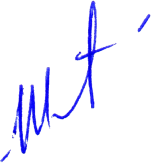 председатель комиссии по предупреждению и ликвидации чрезвычайных ситуаций и обеспечению пожарной безопасностипредседатель комиссии по предупреждению и ликвидации чрезвычайных ситуаций и обеспечению пожарной безопасностипредседатель комиссии по предупреждению и ликвидации чрезвычайных ситуаций и обеспечению пожарной безопасностипредседатель комиссии по предупреждению и ликвидации чрезвычайных ситуаций и обеспечению пожарной безопасностипредседатель комиссии по предупреждению и ликвидации чрезвычайных ситуаций и обеспечению пожарной безопасностипредседатель комиссии по предупреждению и ликвидации чрезвычайных ситуаций и обеспечению пожарной безопасностиЭ.И. КоняевЭ.И. Коняев«30»ноябряноября2021года24 ноября 2021 годаВремя:10:00п. Бохан- Хоренова Генриетта Андреевна – заместитель председателя комиссии по предупреждению и ликвидации чрезвычайных ситуаций и обеспечению пожарной безопасности администрации муниципального образования «Боханский район».Заместители председателя комиссии:Заместители председателя комиссии:Хоренова Генриетта АндреевнаПервый заместитель мэра администрации муниципального образования «Боханский районИванов Виталий ВасильевичЗаместитель мэра по ЖКХ и КССекретарь комиссии:Секретарь комиссии:Члены комиссии:Члены комиссии:Сахьянов Леонид НиколаевичГлава администрации МО «Бохан»В режиме ВКСТкач Александр СергеевичГлава администрации МО «Буреть»В режиме ВКСПушкарева Татьяна СергеевнаГлава администрации МО «Казачье»В режиме ВКСАртанов Владимир НиколаевичГлава администрации МО «Каменка»В режиме ВКСБаханова Лина ВладимировнаГлава администрации МО «Новая Ида»В режиме ВКСНефедьев Сергей НиколаевичГлава администрации МО «Олонки»В режиме ВКССередкина Ирина АлексеевнаГлава администрации МО «Середкино»В режиме ВКСТаряшинов Алексей МихайловичГлава администрации МО «Тараса»В режиме ВКССкоробогатова Марина ВладимировнаГлава администрации МО «Тихоновка»В режиме ВКСБагайников Владимир АлексеевичГлава администрации МО «Укыр»В режиме ВКСБарлуков Василий АпполоновичГлава администрации МО «Хохорск»В режиме ВКСХанхареев Дмитрий ИльичГлава администрации МО «Шаралдай»В режиме ВКСБарлуков Александр ЮрьевичНачальник отдела по УМИ администрации МО «Боханский район»Данилова Зинаида НиколаевнаГлавный специалист потребительского рынка и ценообразования администрации МО «Боханский район»Иванов Денис АлександровичНачальник ОКС администрации МО «Боханский район»Иванова Марина НиколаевнаНачальник ОУУП и ПДН МО МВД России «Боханский»Клементьева Валентина МихайловнаНачальник МКУ "Управление культуры" МО "Боханский район"ПРИСУТСТВУЮЩИЕ:ПРИСУТСТВУЮЩИЕ:Шабаева Надежда ИннокентьевнаРедактор 1-й категории МБУ Боханская редакции районной газеты "Сельская правда"Тумурова Надежда ВикторовнаЗаместитель начальника МКУ «Управление образования МО «Боханский район»»ПРИГЛАШЕННЫЕ:ПРИГЛАШЕННЫЕ:Открытие заседания КЧС и ПБОткрытие заседания КЧС и ПБ10:00-10:05(5 мин.)Оглашение повестки дня, вступительное слово, заместителя председателя КЧС и ПБ администрации МО «Боханский район»,Хореновой Генриетты Андреевны«Об исполнении решения КЧС и ПБ МО «Боханский район» протокол от 15.09.2021г. №12»:- по 1 вопросу п.1.1.1. – 1.1.6., срок до 17.11.2021г., исполнители главы СП;- по 2 вопросу п.2.1.1.-2.1.12, срок до 27.10.2021г., исполнители главы СП.«Об исполнении решения КЧС и ПБ МО «Боханский район» протокол от 15.09.2021г. №12»:- по 1 вопросу п.1.1.1. – 1.1.6., срок до 17.11.2021г., исполнители главы СП;- по 2 вопросу п.2.1.1.-2.1.12, срок до 27.10.2021г., исполнители главы СП.Докладчики:10:05-10:15 (10 мин.)Заместитель председателя КЧС и ПБ администрации МО «Боханский район»,Хоренова Генриетта Андреевна«О состоянии организации подвоза обучающихся в образовательных учреждениях Боханского района»«О состоянии организации подвоза обучающихся в образовательных учреждениях Боханского района»Докладчик:10:15-10:25 (10 мин.)Заместитель начальника МКУ «Управление образования МО «Боханский район»»Тумурова Надежда Викторовна«О состоянии источников наружного противопожарного водоснабжения в населенных пунктах МО «Боханский район» в 2021 году, по итогам осенней проверки».«О состоянии источников наружного противопожарного водоснабжения в населенных пунктах МО «Боханский район» в 2021 году, по итогам осенней проверки».Докладчик:10:25-10:35 (10 мин.)Начальник 44 ПСЧ (по охране п. Бохан) 2-го пожарно-спасательного отряда Федеральной Противопожарной Службы ГУ МЧС России по Иркутской области Бураев Алексей АлександровичОб усилении профилактической работы в жилом секторе по предупреждению пожаров и гибели на них людей на территории Боханского районаОб усилении профилактической работы в жилом секторе по предупреждению пожаров и гибели на них людей на территории Боханского районаДокладчик:10:35-10:45 (10 мин.)Заместитель начальника ОНД и ПР по У-ОБО и Ольхонскому району УНД и ПР ГУ МЧС России по Иркутской областиСахаров Степан АлександровичСодокладчик:10:45-10:50(5 мин.)Начальник 44 ПСЧ 2-го пожарно-спасательного отряда Федеральной Противопожарной Службы ГУ МЧС России по Иркутской области Бураев Алексей АлександровичО мерах по подготовке к безопасной эксплуатации водных объектов в осенне-зимний период 2021-2022 г.г. на территории Боханского районаО мерах по подготовке к безопасной эксплуатации водных объектов в осенне-зимний период 2021-2022 г.г. на территории Боханского районаДокладчик:10:50-11:00 (10 мин.)Старший госинспектор по маломерным судам Боханской группы патрульной службы «Центр ГИМС МЧС России по Иркутской области»Намсараев Зандан МаксимовичЗакрытие заседания КЧС и ПБЗакрытие заседания КЧС и ПБ11:00-11:05(5 мин.)Оглашение решения КЧС и ПБ, заключительное слово, заместителя председателя КЧС и ПБ администрации МО «Боханский район»,Хореновой Генриетты Андреевны№ п/пНаименование МОКоличество пожаровКоличество пожаров+/-Количество погибших людейКоличество погибших людей№ п/пНаименование МО20212020+/-20212020МО Бохан109+110МО Александровское22на уровне10МО Олонки35-200МО Буреть11на уровне00МО Тараса41+300МО Новая Ида25-301МО Каменка42+200МО Казачье22на уровне00МО Середкино00на уровне00МО Хохорск25-300МО Укыр14-300МО Тихоновка35-200МО Шаралдай30+310ИТОГО3741-431Секретарь комиссии, начальник отдела по делам ГОЧС МО «Боханский район»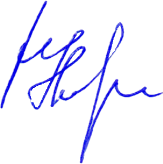 С.В. Кабанов.